ЗАХТЕВ ЗА ДАВАЊЕ САГЛАСНОСТИ  НА СТУДИЈУ О ПРОЦЕНИ УТИЦАЈА ЗАТЕЧЕНОГ СТАЊА ПРОЈЕКТА НА ЖИВОТНУ СРЕДИНУНа основу члана 30. став 1. Закона о процени утицаја на животну средину („Службени гласник РС“ број 135/04 и 36/2009), и Правилника о садржини студије о процени утицаја на животну средину („Службени гласник РС“ број 69/05) подносим  захтев  за давање сагласности на Студију о процени утицаја затеченог стања на животну средину ПРОЈЕКТА __________________________ ____________________________________________________________________________________ на катастарској парцели број ____________ КО __________________ , на територији града/општине_____________________________, носиоца пројекта_____________________________________________________________________________град /општина, на адреси ____________________________________Уз захтев достављам:Упознат/а сам са одредбом члана 103. став 3. Закона о општем управном поступку („Службени гласник РС“, бр. 18/2016), којом је прописано да у поступку који се покреће по захтеву странке орган може да врши увид, прибавља и обрађује личне податке о чињеницама о којима се води службена евиденција када је то неопходно за одлучивање, осим ако странка изричито изјави да ће те податке прибавити сама. Ако странка у року не поднесе личне податке неопходне за одлучивање органа, захтев за покретање поступка ће се сматрати неуредним.Напомене:Општинска управа је дужна да реши предмет најкасније у року од 93 дана од покретања поступка, тј. од дана подношења уредног захтева .Таксе/накнаде: 1. Републичкa административнa таксa у износу од: 35.240,00 динара до 100 м² 68.750,00 динара преко 100 м² до 1.000 м²112.820,00 динара преко 1.000 м²(за Тар.број 186) Тарифе републичких административних такси и накнада се уплаћују на текући рачун број 840-742221843-57, корисник Буџет Републике Србије, позив на број 97 КБ19-091, сврха дознаке „републичка административна такса“ 2.Општинска административна такса у износу од 3.000,00 дин (Тарифни број 20.тачка 3.Одлуке о општинским административним таксама и накнадама за услуге које врши општинска управа („Општ.сл.гласник“,број 6/2015)).Oпштинска административна такса се уплаћије на жиро рачун број 840-742251843-73,корисник Буџет општине Сјеница,позив на број 97 КБ 19-091,сврха сознаке „општинска административна такса“.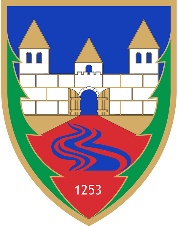    РЕПУБЛИКА СРБИЈА   РЕПУБЛИКА СРБИЈАРБДокументаФорма документа1 Студија затеченог стања (три писана примерка и један примерак у електронском облику) ;Оригинал2.Извод из пројекта изведеног објекта;Копија3.Извештај овлашћене организације са подацима о емисијама и извештај о резултатима мерења и испитивања чинилаца животне средине на које пројекат утиче који нису старији од шест месеци;Оригинал4.Графички приказ микро и макро локације;Оригинал5.Доказ о уплати републичке административне таксе.ОригинилОЗНАЧИТЕ ЗНАКОМ X У ПОЉИМА ИСПОДОЗНАЧИТЕ ЗНАКОМ X У ПОЉИМА ИСПОДРБПодаци из документаСагласан сам да податке прибави органДостављам сам1.Копија пријаве објекта изграђеног без одобрења за изградњу2.Обавештење о могућностима усклађивања објекта са урбанистичким планом, односно условима за издавање одобрења за изградњу;У________________________________,   ____________________________ годинеИме и презиме/пословно име подносиоца захтева  ЈМБГ/ПИБ и МБ  Адреса/седиште  Контакт телефон Потпис овлашћеног лица